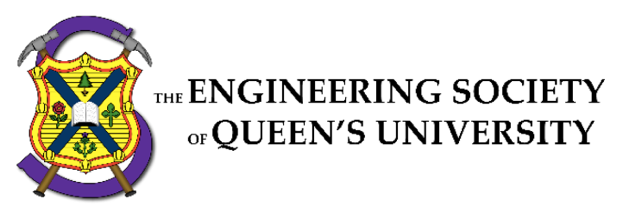 Council MinutesThursday, April 4, 20196:00pm, Dunning Hall 27Speaker: Andrew FarleySecretary: Natalie Arpin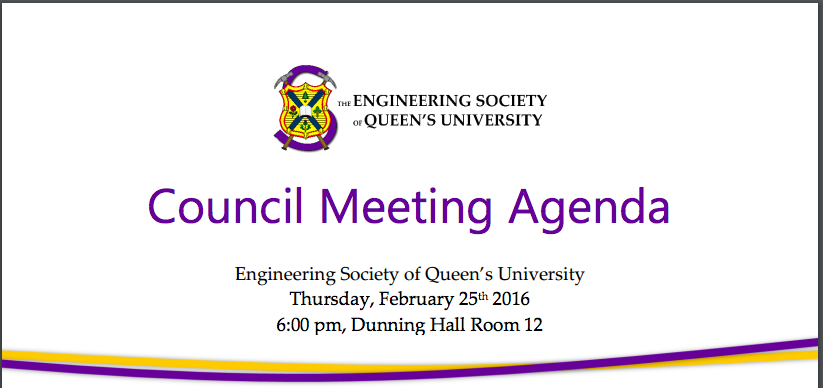 Council begins, 6 pm.I. ATTENDANCENoneII. ADOPTION OF THE AGENDAMotion 1   Whereas: 	We’re back; & whereas: 	council is now in session; BE IT RESOLVED THAT: Council approve the agenda of the Council meeting of Thursday, April 4th, 2019, as seen on the Engineering Society website. Moved by: Emily “Washed” Varga Seconded by: Andrew “Up” FarleyMotion passes, 6:04 pm Kodie Becker: In reviewing one of the motions, there is someone else needed to have this policy works. It reads, we should be keeping documentation for as long as we need, and then we should be getting rid of it. It is moved by Kodie Becker and seconded by Rebecca LeblondeEmily Varga: Does it need to go with anything else?Kodie Becker: Before the documentation motion. Helen Rotenberg: Can I motion to move the bed fund rep election to the beginning so that Thea does not have to stay?Emily Varga: I would like to strike the discussion period. III. Adoption of the MinutesMotion 2  Whereas: 	It’s April now; & whereas: 	last council was in March; BE IT RESOLVED THAT: Council approve the minutes of the Council meeting of Thursday, March 7th, 2019, as seen on the Engineering Society website. Moved by: Emily “April” Varga Seconded by: Natalie “Madness” ArpinMotion passes, 6:05 pm IV. BREAKCouncil breaks, 6:05 pm.Council resumes, 6:09 pmV. Speaker’s Business   Andrew Farley: I would like to acknowledge that Queen’s sits on traditional territory of the Haudenosaunee and Anishinaabe people. With that, welcome to last council. We may have a surprise guest. VI. Presentations ESSDevAndrew Farley: This is the EngSoc software development team. One team was mostly back end and we have 2 teams at the back who are going to show you what they have done. Chris: I learned a lot this year. We are going to show our deal finder application. We all know that Kingston has a ton of student deals, but it can be hard to keep track, so we wanted to solve this problem by putting it all in one spot. It has a home page with all the deals for today. You can search by category and it will let you know who has student deals. There are a bunch of different images for each retailor and it will show the specifics. It works on mobile and web. We didn’t want you to download anything so it’s a website. Jamie: Not that you can see but we acquired API’s and used HTML and CSS. The search is similar to tumbler, so you don’t need to know specific names. Jamie: The stack – these are some of the technologies that we use. The website goes to the database and then brings it back and displays it. Hassim: We have a python script that scrapes the web for deals using a web scraping API. It asks you for a radius so it will show you deals in this area. We are working on connecting this to the data base. Csaba Nemuth: Is there a max radius?Hassim: Yes.Sam White: Is it an open development project?Jamie: Yes, we are excited to move it forward as it’s a cool idea. Carson Cook: Do you think this can be integrated with a highly downloaded app?Jamie: Maybe. There might be a conversation there.Kaija Edwards: How do you plan to connect with stores that don’t have websites?Jamie: One is to look at existing websites and the other option is to work directly with businesses with a relator login and then can input a deal. Our project was a little different, but it was a mobile game. To make this educational, its math orientated. Ezra: Its useful to learn multiplication tables, hopefully you know these. We hope that future teams can use this a springboard for reference as there are many difficult aspects to game making. With challenges, no one have android specific experience. In the android studio it is a mess to figure out where things go. The other challenge was goals and work ethic. Here is the game. If you press play you get a nice game. Its currently not totally working. Things need to be connected. It was all made in android studio in java. It’s done with classes to set this up. With next steps, making the asteroid disappear. Tracking high scores and enhancing the operations that it lets you do. Getting it on iOS and improving the design. We plan to work on it over the summer but its open for new teams to build on. Sam White: Is it also open sourceYes. It’s on the ESSDev account. Sam White: With the integration and derivation, would you have a database or build a calculator?It depends on the amount of time we have. Financial Actuals:Brandon Tseung: These are the actuals. As you can see, it is broken down by directors and exec. You probably care about the general. So, we had a net surplus of 4.4K. If you have position specific questions, let me knows.Jonathan Corbett: Can we open laptops for this presentation?Andrew Farley: Yes. Jonathan Corbett: I would like to preface with that this is an embarrassing budget. This summary is the same as the one we got last year. The dates are not from this year and none of these numbers make sense. I am referring to the 2018-2019 Version 6 budget. All the numbers are the same. There is no revenue filled out. Brandon Tseung: I sent this in the referencing so some of the links may have broken. Jonathan Corbett: The GM salary, went up by 10,000 and I don’t remember this being approved, this may be in the original. The summer BBQ there is a COGS but no revenue. Was this free?Behshid Behrouzi: I can get an exact value by the end of council. Jonathan Corbett: There is no actuals for events. There is no revenue reported. There were 29-line entries with no actuals and 7 that did. As an example, the festival of carols. The presidents tab night was $1300 less then expected, was this from attendance. The CEC, the rental car cost greatly increased. Any underbudgeted expense over $250 must be reported from council. Carson Cook: These are pre-actuals. We have not received sponsorship from disciplines. Some of these are from Congress and Presidents meeting and this happened at council. Jonathan Corbett: that was the increase to $15 000, there is still a large discrepancyCarson Cook: Again, that is relating to OEC delegates, we sent 30 more delegates. The increase in cost is in the budget but not the actuals.Jonathan Corbett: VPSA is filled out appropriately and I want to draw attention to this. VP Op’s had no actuals. Academics’ is good. Line 14-03 went down and you highlighted this. It went down significantly, why?Sidney: We had not got conformation on cost as it is split by me and Tristan. I included values I knew but we are waiting for a bill.Jonathan Corbett: Director of Communication was filled out well. Was the camera not purchased?Alex McKinnon: We did purchase it. It was a motion through council. Jonathan Corbett: Its not in there. Emily Wiersma: It was a summer budget purchase. Jonathan Corbett: Just making sure its accounted for. Conferences was empty, design was filled, but there was a lot of zeros which did not make sense. ER, I have a question about bars, we had the same expense each semester and we made the same each time. Zaid Kasim: We did not order them during first semester, so we ordered them in bulk in the winter. The numbers should add up but are in twice as a reference. Jonathan Corbett: For the equity officer, they spent significantly less then was budgeted. Was it not recorded or was this accurate?Delaney Benoit: That was budgeted mostly for a FYPCO project that did not pan out as much as planned. It did not happen to the planned extent. Jonathan Corbett: The survey gizmo was not in the original budget?Kodie Becker: This appeared on our credit card from last years. We were apparently still subscribed. We are trying to get a refund and I got an email about a refund in the next 10 days. I did not foresee this.Jonathan Corbett: This should be brought to council as it is a cost that would be absorbed. This did not happen. Director of Finance was missing. You also reallocated funds for things not in the original budget. That was a $350 unbudgeted expense.Brandon Tseung: My understanding is that its in the same spirit as it’s an appreciation cost. Jonathan Corbett: For Director of First Year, there are missing expenses such as cookies, there are only 2 midterms with actuals. There is no totals and a lot missing. IA, this was done pretty well. Pizza was more expensive. Actuals from banquet, have we not received the invoice?Emily Varga: I got the invoice after this was done. They are in the OneDrive version. Jonathan Corbett: The wine, was 33 per bottle. This seems excessive as we are spending student money on this. This seems like too much to be spent on a luxury item. For IT, there was no breakdown for services. Max Karan: I can give you the breakdown from the OneDrive.Jonathan Corbett: This was 2000 less. PD, no actuals, just pre-actuals. I was not sure if this was wrong. Juliana Brown: I probably put them in the wrong one. Jonathan Corbett: There was $12 000 of unspent money on events. Was this spent and not reported or not?Juliana Jeans: The largest is the AutoCAD workshop. It cost $10 000 to run so we choose to not run it. Some cost for summit were not necessary such as pens, lanyards and bags. Jonathan Corbett: For Director of Services, did things do not happen or were not reported. Tristan Burnet: Some of them, no food and we also didn’t have as many meetings to not waste timeJonathan Corbett: I went though this to remind that we are seen by the public and these should be available. There are a lot of flags that could be realised. When we make mistakes and there are discrepancies. This is an issue. This is also the first set of actuals we have seen. This should be updated throughout the years. When this sent out, a supporting document should be includedBehshid Behrouzi: Thank you for the feedback and we will look over this a review it. The operations and conferences tab. They were updated but not in this document. It will make sure a new version is sent out by the end of the day. For tabs night, we adjusted it to the attendees. For PD, we will put it in the right column and BBQ costs will be added. For First Year, please email me and let me know what should be added.Kaija Edwards: Who looks this over this before it goes out to council? Does this exist?Behshid Behrouzi: To be fair, this is not posted online, we will make sure the correct one is posted. We are in the midst of things. This was a priority, but the discrepancies, we will make sure this is corrected. Brandon Tseung: Hopefully that answered your questions. Please email if you have more. Executive Accountability PresidentCarson Cook: this is an overview of what I accomplished this year. One of the main things I wanted to do was increasing internal engagement and support. I think we attacked this in a few ways, one with the D o SI to focus on mental health and equity. We say more positions and growing portfolios such as First year. Director of Academics, we say growth in terms of academic advocacy, addressing concerns of students and creating a better structure. Sustainability, Director of Social Issues, with academics, a sustainability certificate being created for engineering. The Engineering Wellness Center, we have built for the future but not next year. External Engagement, connecting with other societies, ESSCO and CFES. We made good relationships and EX COMM is becoming a working group and we are in a good position to explore our relationships. We are hosing OEC. Good job working with career services to make it professional development focused. Also, collaborating on advocacy with other societies and holding AMS accountable. The tablets for hiring, O-week website up to improve diversity and reduce work for FC. Also, the grievance procedure, assuming it passes, will be better. A clean up of by-law.What I did not do well, improving financial processes, resources for engineering students, a list and wellness center, OG policy changes for OSAP and tuition. The city park space with the city. Did not get to review policy but have notes for next year. Kaija Edwards: Is the orientation week website, the groups are made before, are groups available to frecs? Carson Cook: The frecs no, makes it faster. Jonathan Corbett: Carson did a good job representing the engineering society at AMS, Queen’s journal articles complimenting his seriousness for the conference in Halifax, your seriousness with this role. VP (student Affairs)Emily Wiersma: One of my working points was resources for EngSoc groups. I could not have done this without my directors. The design team space allocation, the matrix was made, and we had an info session with the design teams. Discipline club constitution committee, roundtables with the clubs so I hope this continues so that they can share. Contact signing with Jay Young. Bursary’s went well and I am hoping this continues. The general bursary went well with Mechanical and Engineering Physics using it. Conferences and clubs developed a conference team and did a sit-down review of them. New budget and finance requirements were passed, and this will be a summer project for Zaid. Beyond this, equity and sustainability, attending CFES and sustainability conference. Worked with Jean form human rights, tablet, de-gendering hiring policy and panels. December 6th memorial committee. More team bonding for directors. EngSoc quarter zips to make the directors more accessible. Weekly events board, putting word about the events. Failures, training for the society, the consent training, I plan to take this on as a student. We do have new posters. I wanted to do student club roundtables. The pole photo wall disappeared when the painted. Award assessment that we have not been assigning. Take a look at what is updated. Hatem Dawaghreh: A parent?Emily Wiersma: Someone who has a child, not a parent of a student. And we can’t afford the underground. Jamil Pirani: What was the quote?Emily Wiersma: It’s last 3 years of debt. VP (Operations) Behshid Behrouzi: I am going to go over some of the new things, the first is legal, we had our first natural disaster so we thought about what should happen if Jay is not here. I wrote a doc on what should be done if this needs to be done again to get the insurance claims in. A legal processes and best practices guide. Updated the paid positions contracts with the lawyers. I took the one example and applied to it all the paid positions. Just a few revisions left. A third-party non-disclosure agreement. This helps with growth for services and students. Counselled with legal team so that we are protected. Space changes with the services. The tearoom renovation has been great for operational efficiency. Switch GW and CEO offices for space optimization. For next year, EngLinks will be in Clark not the services office. For cheque, pilot online system. The fee increase, the campaign was successful. Partnerships on campus to optimize the services. Failures, signage outside of Clark, it was started. If you noticed, there is no sign for Clark hall pub and its hard to implement. We go it off the ground but it’s a good project for Jinho to pickup. Formal financial consulting. Jinho plans on doing this for next year. Paige Maxwell: Was the fee increase to 80?Behshid Behrouzi: Yes. Executive Summer PlanDelaney Benoit: Something really important to start with, I am also a student researcher this summer for the civil engineering department. A lot of this work will be done on weekends and eventing and this has been worked out with my supervisor. If I have to go during the weekday, I will load this onto the previous or next week. I can still be available if I am not there. The routine duties are statics, communication with various bides, ritual and BBQ. Appreciation, how much money is allocated, transition guide template, going to convocation, reviewing bylaw, policy and the eng-genda. With the directors, communicating with external bodies, mental health resource guide to have ready for next year as a reference for anyone approaches them rather then for a crisis. A consulting week and sponsorship guide. Corporate: the primer and sci formal. With group projects, getting training so we are prepared and can facilitate training, cleaning space, trips to Toronto for U of T and pride parade, ESSCO AGM, last is for QYEA summer event. I tried to evenly distribute my time. There is time for learning and unexpected project. It pans out to 35 hr/ week for 16 weeksJonathan Corbett: With your split job, you are going to log your hours, will you reduce your pay if you can not meet the 70 hours. Delaney Benoit: My summer research job is the same as last year. There is a salary at the end for the grant. His is comfortable with this being my second job and I can work with him is its to much where my pay is reduced, or I carry it through to the school year. Zaid Kasim: I’m super excited to start. This report was sent to you so I’m going to touch on what important. I assigned them a level of importance. I have a lot of learning to do. Becoming familiar with governing documents and structure. Carson has given me recommendations for policy updates. I am going to review and look into this. Additionally, becoming familiar with dash and society practice. We would like to get some training, we are getting Assist, advanced mental health and first aid. This is due to Science Quest so we can step in if needed and we need police checks and first aid for this. Routine duties, by weekly statics. I’ll add in HR. Some of the updates, I have taken on the responsibility of updating council with a video or blog post. Monthly written reports. For ritual and BBQ’s, they happen 6 times. For director projects and reports. I want to outline conferences – I will be creating an official structure for clubs. Make it more explicit and outlining out relationship with clubs. They want and need this. Meaningful project. Conference budgets and action plans: I have internal deadlines for the conferences. For design, the space allocation matrix. Max and I will be reallocating space. The move in and move out will be during the first week of class. I will review director plans and budgets. FYPCO proposal, want to come up with another meaning. Training for the incoming team. We have a few updated trainings that I am going to get them. Safe talks for those who can’t do it this Saturday. The student fee, figuring out the slate for the next year, The council encyclopedia. There is a guide for council and its not really public, so I am going to make a official document. Juliana Jeans: In your projects, there is a homecoming event, what is this and how is it coordinated as alumni fall under PD?Zaid Kasim: There is a homecoming reception, we come up with a guest list.  Csaba Nemuth: With dash and getting familiar. Your application sometime s breaks and you can’t save. Are you going to do this?Zaid Kasim: the incoming Director of IT is working on updating it and the outgoing Director of HR gave us a list for this. Hopefully it will be easier to navigate and more accessible. With office hours, we are taking one week off during pre-week and we would not like to be paid for this week. I am doubling up on my office hours and working 9-6 instead so that I can see my parents. Jinho Lee: This is my summer plan. To note, most of what I am outlining, it is in the document that is sent out. Edits have been made and it will be re sent out. With meeting, here are the people I am meeting with over the summer. This is a technical job so I will be taking time to learn about what is under my portfolio and the liability with our finances. I want to learn finance and accounting over the summer. I want to look into policy and legal work was well. My projects line up with my promised goals. We are transitioning new bookkeepers over the summer. It takes about a year to do this. We are looking for a better service. Cleaning up credit card services and service year ends and closing our books. Contracts and pay roll, it was pushed back about a week, so I am going to register everyone over the summer. Finance and operational consulting, we focus on day to day, but we need to look at optimization. We may be able to improve our operations. This is if time permits. We will send a proposal to operations and consulting firms. I will consult with advisory board. Our crazy business model with one-year turnover as we lose people who know how the finances work. I want to create finance training and mandate this for business managers and financial officers. This will help with finances and reviews form advisory board so that everyone does things the same way and we can better check issues. I will create a training for each segment for the business. Fr the student fee, coming up with contingency plans, I am giving myself a week to review budgets and create a contingency based on opt outs as to what we can do for director and services budgets. This will help to maximize the use of our money and provide the best experience. We do strategic plans. We don’t have a method update this as we focus on the day to day, so I want to look into project management software’s. This could be a Trello purchase or Microsoft teams. There are additional purchases within this. If we don’t use Trello and screenful, I will allocate this to other software’s This will help people stay on track.  There are tasks associated with directors, financial resources officer got passed and they will be hired soon. We are restricting the finance team. We are increasing the number of officers from 2 – 3 or 4. Reviewing the budgets and helping with investment set up. Marketing for frosh is hard because hey don’t use Facebook. Strategic plan for marketing. Hopefully we will have an officer to help. Breaking capital fund to maintenance and repairs and another for dream projects. Services, monitoring IT projects such as dash. Strategic plans, budgets, keys for directors. Sam White: For team management software’s – look into Monday.comJinho Lee: Thanks for your suggestion. Brandon Tseung: You said you are looking into new software, are you going to get rid of ones we currently used for redundancy? Jinho Lee: Not at the moment, we will talk to the incoming Ed team. Sam White: On the slide regarding the statement about the bookkeepers. Are we getting new ones or improving the processes?Jinho Lee: we are getting new bookkeepers and are therefore looking in the processes. This will not be a quick switch. VII. New Business: Motion 3Motion 9 Whereas: 	The BED fund committee has worked hard on creating a new general fund this year; & whereas: 	This general fund needs a representative; BE IT RESOLVED THAT:Peter Matthews be elected as the general BED fund representative for the 2019-2020 school year. Moved by: Helen "Represent me" Rotenberg Seconded by: Sidney "In general" PiccoMotion Passes, 7:42 pm Helen Rotenburg:  The general fund is new this year. You can’t be the VP academics. This is Thea, you will work with me and her. Nominations: Peter MatthewsHelen Rotenburg:  How will you ensure that your proposal represents the need of all engineers?Peter Matthews: There are events that will generate ideas, speaking to faculty and course coordinators if they have equipment that would like and students in general. Helen Rotenburg:  Why would you be good for this?Peter Matthews: I was first year bed fund rep and I have ideas for next year such as something to reduce 3-D printing costs. Csaba Nemuth: What is the most valuable thing you learned this year and how would you bring this forward?Peter Matthews: Emailing students emails to companies for quotes. Talking to professors as well as it’s hard to get their time. It will be easier next year as I know this. Peter Matthews is electedMOTION 3Whereas: 	There are five services and only one Director of Services; & Whereas: 	The services need a stronger resource for feedback and constructive criticism; BE IT RESOLVED THAT: Council approves the implementation of the Services Officer role located in Policy Sections .C.6- Directors, .D- Manager and Staff Evaluation, .A- Management Contracts and γ.A.2- Appointments as seen in APPENDIX “SERVICE STRONG 2.0”. Moved by: Sarah “One” Hatherly Seconded by: Bethany “Two” Viray Thirded by: Kodie “Buckle” Becker Fourthed by: Jinho “My” Lee Fifthed by: Zaid “Shoe” KasimMotion Passes, 7:45 pm Sarah Hatherley: I would like to make an amendment as it makes it seem like the services officer is a service. This position is needed to provide better feedback and constructive criticism. Motion 4  Whereas: 	Services staff need to be held accountable; & whereas: 	The current demerit system is unclear; BE IT RESOLVED THAT: The Engineering Society approves the changes to Policy Sections .L- Staff and Manager Discipline and .D- Manager and Staff Evaluation as seen in APPENDIX “DEMERIT”. Moved by: Bethany "Fire" Viray Seconded by: Sarah "Me" HatherlyMotion Passes, 7:51 pm Bethany Viray: So, this section of policy has a demit point system and many other the services have one that they follow. We made it more explicit that one is needed and that if one is not in place, this should be a template.Jordan Pernari: EngLinks, we don’t have technical staff, we are a matching service and work on contracts and therefore don’t have a demerit system. It applies to staff and these are things that don’t happen for EngLinks. I would like to propose and amendment removing EngLinks as a service. Kodie Becker: This line is to specific, an amendment that a demit system is needed for their services under by the director of services as approved by the Director of HR. Helen Rotenburg:  I do agree that EngLinks does not need this, but iCons do you one and it should be included in this policy. I am proposing an amendment. Just remove EngLinks and have icons listed. Kodie Becker: Was that an amendment to revert it and then remove EngLinks or my amendment and add EngLinks.Helen Rotenburg:   I like the second option. Sam White: Does this override the current system. Andrew Farley: The current one used will remain. Motion 5 Whereas: 	Sci ’23 will probably never become a year anyways; & whereas: 	they will not get nice cozy GPAs because of this; & whereas: 	the wind in Kingston hurts during the winter; & whereas: 	the pain of not becoming a year is already too much to bear; BE IT RESOLVED THAT: Council approve the introduction of a fun fur scarf and golden toques in place of the traditional GPA’s. Moved by: Nick "Not Dal Farra" Neokleous Seconded by: Emma "Not a Nick" Prairie Motion Passes, 7:53 pmNick Neokleous: I just wanted to have a contingency plan in place if they don’t become a year.Motion 6 Whereas: 	FYPCOs and the FYPCOM exist and are overseen by the DoFY; BE IT RESOLVED THAT: Council approve the addition of the FYPCO program details as well as oversight under the Director of First Year’s responsibilities located in Policy Section .C.5- Directors as seen in APPENDIX “YOU GO FYPCOCO” Moved by: Nick "I wasn’t in policy this year" Neokleous Seconded by: Emma "Let’s change that" PrairieMotion Passes, 7:54 pm Nick Neokleous: This position has been in place for few years but FYPCO manager was lost in the ether and wanted to change that and make sure its reflected in policy. Motion 7 Whereas: 	The executive summer salary was increased during the 2017-2018 year in response to the minimum wage increase; & whereas: 	This salary increase was included in the 2017-2018 and 2018-2019 budgets that were passed by council; & whereas: 	This change should be reflected in our policy; BE IT RESOLVED THAT: Council approve the changes to Policy Section β.B.2- Accountability and Progress Reporting as seen in appendix “WAGES”.Moved by: Jordan “Pirani” Pernari Seconded by: Jamil “Pernari” PiraniMotion Passes, 7:59 pm Jordan Pernari: This is pretty straightforward. It’s been approved it past years and policy needs to be updated to make.Jonathan Corbett: This is a time to think about if $21 per hour makes sense. Minimum is $14 and SWEP is $16. AS revenue will be decreased this year, does this make sense?Kaija Edwards: I don’t know how the increase works, was it increased with minimum wage.Juliana Jeans: We increased the salary to go along with the minimum wage increase that happened. It had increased with CPI. It was 17-18$ and we increased it meet the increase in minimum wage. It was frozen so it should be something that looked at but not tonight, in future years. Kodie Becker: The Bank of Canada, says that increase of CPI would make it $18. Kaija Edwards: What is CPI?Jamil Pirani: A measure of inflation. Motion 8 Whereas: 	We have 3 Executive Members and we require two of them to sign off on every financial document; & whereas: 	Unexpected issues may arise through the year that cause multiple executives to be physically unable to sign documents before the required date; BE IT RESOLVED THAT: Council approve the changes to Policy Section θ.A- Finances to allow the General Manager to approve financial documents in extenuating circumstances with the approval of the Executive, as seen in APPENDIX "SIGNATURES". Moved by: Del "Out of Town" Benoit Seconded by: Zaid "Out of Office" Kasim Thirded by: Jinho "All Alone" LeeMotion Passes, 8:01 pm Delaney Benoit: Right now, 2 executives need to sign off and as we have experienced, there are extenuated circumstances. So, foreseeing to the future, if someone was out of the office for a extended time so with all three exec members the GM can sign as a proxy on a financial document. Motion 10 Whereas: 	Hiring Policy was scattered throughout the Policy Manual; & whereas: 	We’re still finding random tidbits throughout Policy; & whereas: 	It should all be in one easy to find place; BE IT RESOLVED THAT: Council approve the changes to Policy Section γ.B.2 - Eligibility and η.A.1 - Guiding Practices, as seen in APPENDIX "HIRING UNIFIED". Moved by: Kodie "A little bit of hiring here" Becker Seconded by: Bethany "A little bit of hiring there" Viray Motion Passes, Kodie Becker: As I looked through policy, there were things that should be moved up to the hiring policy. Everything in A is repeated in hiring policy. The other one is moved from manager being 50% engineering and is moved up. There is more of this, but it will be moved as it pops up. Motion 11Whereas: 	ERB has a specific Hiring Committee outline in By-Law; & whereas: 	Things should be in one place so that they’re easy to find; BE IT RESOLVED THAT: Council approve the changes to Policy Section γ.B.4 - The Hiring Committee, as seen in APPENDIX "ERB CLARITY". Moved by: Kodie “Say hi to the dean for me” Becker Seconded by: Rebecca “Sure thing” LeblondMotion Passes, 8:04 pm Kodie Becker: We had to search around that there was a policy available. Carson Cook: Our bylaws say that if dean or rector is unavailable, they may appoint a proxy. Kodie Becker: I had it as a designate for Dean we could add it for the director. Motion 12Whereas: 	We should be keeping documentation for as long as it's relevant; & whereas: 	Once it's not relevant, we should be getting rid of it; BE IT RESOLVED THAT: Council approve the changes to Policy Section γ.B.9 - Hiring Notes and Policy Section γ.B.10 - Decision Making and Documeentation as seen in APPENDIX "SHREDDED". Moved by: Kodie "Last Minute" BeckerSeconded by: Rebecca "Hiring" LeblondMotion Passes, 8:06 pm 
Kodie Becker: This is something I though was in policy and was in it for one of the ways we take notes. We should keep this for a year until someone new is hiredMelissa Young: Is the addition, just that one bit. Kodie Becker: YesMotion 13Whereas: 	We should have better documentation in terms of who’s hiring what; & whereas:	The AMS seems to have a system that works, so we should do something similar; BE IT RESOLVED THAT: Council approve the changes to Policy Section γ.B.8 - The Interview, as seen in APPENDIX "DOCUMENTATION" Moved by: Kodie “The” Becker Seconded by: Rebecca “Office” LeblondeMotion Passes, 8:19 pm Kodie Becker: I promise this is the last hiring motion I will ever bring. Basically, this introduces a pre-hiring information form that needs to be filled out before hiring about what they are hiring, who is on the panel, what they are looking for and any conflicts of interest. I added an amendment about updating it and how long it should be kept.Csaba Nemuth: Is there a timeline for their submission?Kodie Becker: As long as its submitted and approved by Director of HR then it’s all good. For AMS, they can control the logins and they have to fill it out before they can see applicants. Something to look into the future. Jinho Lee: Where would this doc be?Kodie Becker: A new page on the website called hiring resources so that its available to anyone. Delaney Benoit: The AMS, make you declare your conflicts of interest before knowing who applied.Kodie Becker: They have the information form. The declaration of conflicts of interest form is something new.Jamil Pirani: Do we currently submit criteria?Kodie Becker: This is new. Jamil Pirani: What he AMS does, they have 2 sets of criteria: the needed and nice to have. Are we going to do this?Kodie Becker: The information form is structures of the AMS, needed and ideal is included. I kept the policy vague enough so that it can be adjusted. Andrew Farley: The form is up on the screen now.Kodie Becker: The one in the excel is for the conflicts of interest. It’s on a scale from 0 – 2. You put all your applicants then you rank them. You should not speak on major conflicts of interest. The second form has the essential and ideal parts that you were asking about. Same structure as the AMS. Jamil Pirani: Would this form be enforced in any wayKodie Becker: What does that mean?Jamil Pirani: I withdraw. Sam White: How does this work with rotating panels and large numbers of applicantsKodie Becker: The policy stipulates a max of 6 people with a rotating panel. This would help to reduce biases.Melissa Young: This would require all applicant to be listed. For positions with more then 50, would it make sense to only include conflicts. Kodie Becker: Yes. I kept the policy vague to help the form to change as needed. Delaney Benoit: I do think it is conflict to do all conflicts of interest and then plan the hiring after. It helps to reduce switching in and out. Kodie Becker: Thanks for making my last motion a spicy one.Motion 14Whereas: 	The incoming President created and presented a summer plan; & whereas: 	the incoming President should be working effectively for the students throughout the summer; BE IT RESOLVED THAT: Council approve the President’s summer plans for the summer of 2019 as seen in APPENDIX “DEL’S BELLS”. Moved by: Delaney “What time is it?” Benoit Seconded by: Zaid “Summer time” KasimMotion Passes, 8:21 pmDelaney Benoit: I presented this at the beginning there will be a sign in sheet to hit allocated hours. We will work regular hours so we can support Science Quest as well.Motion 15Whereas: 	The incoming Vice President of Operations created and presented a summer plan;& whereas: 	the incoming Vice President of Operations should be working effectively for the students throughout the summer;BE IT RESOLVED THAT:Council approve the Vice President of Student Operations summer plans for the summer of 2019 as seen in APPENDIX “JINHO KNOWS”.Moved by: Jinho “Summer tan” LeeSeconded by: Delaney “Summer bod” BenoitMotion Passes, 8:22pmJinho Lee: As Del said in summer plans, made changes to edit grammar. As Zaid said, I have to back to Pakistan, I will also be increasing my office to 9-6pm to accommodate for this.Motion 16Whereas: 	The incoming Vice President of Student Affairs created and presented a summer plan; & whereas: 	the incoming Vice President of Student Affairs should be working effectively for the students throughout the summer; BE IT RESOLVED THAT: Council approve the Vice President of Student Affairs’ summer plans for the summer of 2019 as seen in APPENDIX “WHAT RYHMES WITH ZAID”. Moved by: Zaid “I have a lot of plans” Kasim Seconded by: Delaney “Summer good, summer bad” BenoitMotion Passes, 8:23 pmZaid Kasim: Repeating what Del and Jinho said, will have a sign in sheet, keeping a log, staying accountable. Kodie Becker: Please add Director of HR.Zaid Kasim: Will do.Motion 17Whereas: 	The incoming Executive have things they want to do; & whereas: 	Things need to keep working; BE IT RESOLVED THAT: Council approve the Executive Summer Budget for the summer of 2019 as seen in APPENDIX “SUMMER-MONEY”. Moved by: Delaney “Live” Benoit Seconded by: Zaid “Laugh” Kasim Thirded by: Jinho “Love” Lee Motion Passes, 8:40 pm Delaney Benoit: It is up there, didn’t present it add beginning. Biggest expenses, summer BBQ, travel, renewing things, addition of software, stools for lounge. Jonathan Corbett: The first thing, the revenue at the top, you reference a line that’s not in the budget. It states that you get $3000, not $15000. This includes the budget from the beginning of the year. How would you cut down your spending to reflect this? Delaney Benoit: This was my understanding of the allocation we receive. The first things to go would be the lounge renovation and space improvements, software that we are trying to improve efficiently. We can cut down on trips such as the pride parade that is not essential. Jamil Pirani: Its within councils’ power to approve spending so it would supersede this.Jonathan Corbett: The QYEA conference, I could not find the date for this. You allocated $2000 for the hotel, it is a big purchase and there is no info if this is worthwhile. Jinho Lee: I forgot to mention we don’t have the datesDelaney Benoit: That was me searching Expedia and looking for downtown accommodations which are very expensive. If we have to reduce, these trips are not necessary. QYEA is the Queens Young engineering alumni, a group that we need to maintain our connections with. Exec has attended in the past and said it was important.Juliana Jeans: The alumni networking summit, all the funds given, come from QYEA. Its free to attend and it’s important to maintaining this relationship as otherwise design teams don’t get money.Jonathan Corbett: Sounds like an evening mixer but its seems like 4 days of hotel in Toronto. Carson Cook: There is an error, the 4 days is when we though that we would need to pay for ESSCO AGM hotel rooms. This is actually included in the ESSCO AGM ticket. They will need 1 night. Delaney Benoit: I updated ESSCO and may have forgot to fix the nights. Jonathan Corbett: Can I make a motion to amend this have this to reflect one night for QYEA. Emily Varga: You have it $450 times 4, is this a room for 4?Delaney Benoit: That change was made for QYEA. I thought I updated all the lines, but I did not. Jonathan Corbett: The next thing, ESSCO, there is a cost to get to Toronto. It is in Ottawa so the fee may need to be adjusted as it’s the wrong city. Delaney Benoit: Sorry, no one told me that. Megabus also goes to Ottawa, it should be around the same.Jamil Pirani: I go to Ottawa from Kingston, there is no Megabus there is greyhound. Roundtrip is about $63. Jonathan Corbett: Kingston also has a pride parade so if you are looking to cut down on costs, you can support that. You could meet with U of T during QYEA.Melissa Young: Kingston Pride is free for organizations. Engiqueers may be doing something anyways.Delaney Benoit: We are planning on Kingston pride. It has been highly suggested to us that we need to form a strong relationship with U of T. We may not have time during QYEA, and we are already talking to U of T about this. We want to make sure that we are represented especially with the addition of social issues.Kaija Edwards: This is a big event is it is very well covered. It is a more likely event to make connections and would be a good call.Jordan Pernari: Attending Toronto pride was not just pulled out of a hat, they have been inviting us for 3 years so if we can make this line up, its valuable.Nick Neokleous: I want to make sure that this connection is not one sided, are they going to come to Kingston at all?Kodie Becker: Additionally, this has been something planned for the past few years and was budgeted for in my budget for equity officer. Carson Cook: U of T is interested in coming, lots of schools are. Toronto has lots of schools and it does make sense. It is a 2-sided relationship. It is an excellent thing to have representation at and I don’t think we need to discuss it more. Kodie Becker: My budget has enough to cover this if needed. Julia Branes-James: I don’t know if they are just asking the exec, there are lots of people on council who live in Toronto, we could have member of council go?Emily Varga: We are not talking about the budget anymore. Delaney Benoit: Sorry for the mistakes. Motion to extendMoved by Brandon Tseung Seconded by Kodie Becker Motion passes, 8:41 pm Motion 18Whereas: 	The President has presented their year-end accountability report; & whereas: 	the honorarium is awarded at the end of the Executive’s term; BE IT RESOLVED THAT: Council approve the honoraria of one week’s pay, $735.00, to the Engineering Society President, Carson Cook Moved by: Emily “More money for hats” Wiersma Seconded by: Behshid “The TD one is falling apart” BehrouziMotion Passes, 8:43 pm Emily Wiersma: The honorarium is that we forgo a week’s pay to hold us accountable. I think that Carson has meet and exceled in his position as president. He is more than deservingJonathan Corbett: This text was copied and pasted from the previous meeting so the jokes are not relevant. Also, Emily and Besh move these motions for themselves. This should be fixed. Emily Varga: We will fix this. Motion 19Whereas: 	The Vice President of Student Affairs has presented their year-end accountability report; & whereas: 	the honorarium is awarded at the end of the Executive’s term; BE IT RESOLVED THAT: Council approve the honoraria of one week’s pay, $735.00, to the Engineering Society Vice President of Student Affairs, Emily Wiersma. Moved by: Emily “Paid at last” Wiersma Seconded by: Behshid “Last to be paid” BehrouziMotion Passes, 8:45 pm Carson Cook: Emily has been great and should be paid. Yeet. Jamil Pirani: Are discussions for this in the motion.Andrew Farley: YesJamil Pirani: Then it’s odd that we reflect it in the minutes. Motion 20Whereas: 	The Vice President of Operations has presented their year-end accountability report; & whereas: 	the honorarium is awarded at the end of the Executive’s term; BE IT RESOLVED THAT: Council approve the honoraria of one week’s pay, $735.00, to the Engineering Society Vice President of Student Operations, Behshid Behrouzi. Moved by: Emily “Maybe you can use it for a trip?” Wiersma Seconded by: Carson “Would you rather be paid in pesos?” CookMotion Passes, 8:48 pm Carson Cook: Besh has been VP, she’s been great, YEETBrandon Tseung: I think that all the executive has done an executive roll. Juliana Jeans: This is also to reflect the work done during the school yearJonathan Corbett: They also have half a year’s tuition paid for. Carson Cook: The wording in policy is that the EngSoc expresses their gratitude though the honorarium. Motion 21Whereas: 	EngSoc conduct and grievance policy is confusing; & whereas: 	The grievance procedures need to be improved; BE IT RESOLVED THAT: Council approve the changes to Policy Section ε- Conduct, Review Board as seen in APPENDIX “GENERAL GRIEVOUS”. Moved by: Carson “Grieving the old procedure” Cook Seconded by: Besh ”Grieving that joke” behrouzi Motion Passes, 8:56 pm Carson Cook: In the appendix, we have in hiring policy as section called dismissal policy which is being wiped and this is being added. A lot of this is rewritten for a non-procedural grievance. For conduct, people need to follow the constitution as someone is representing the EngSoc. For the grievance procedure, actions that lead to dismal or sanction are the code of conduct, actions that could lead to conviction and grievances cannot be anonymous. They can be referred to another panel and then EngSoc can run an investigation or not. Non-procedural about the services is be VP Ops and GM, procedural – VPSA and ERB and then non-procedural is VPSA and GM. If it’s non- procedural, it to be referred to be the president. It can be appealed to by ERB based on the procedure. They can decide to have it be redone. ERB panels are 3 members. Allows for 2 panels to be used so they can be appealed. In means of appeal, once you go through the 2 step process, you options are done in EngSoc. There is nothing explicit about a conflict for multiple executive members have a conflict of interest. It allows for the grievance to be kicked out and to be referred to deferred to someone else. Kaija Edwards: A lot will be individual, any grievances cannot be anonymous, how would that work for instances of sexual assault, victims don’t always want to identify themselves. How does this work and is there a way around this?Emily Wiersma: This would not be handled by EngSoc, this would be by non-academic misconduct or the police. Never EngSoc. Carson Cook: I believe this is a fair clear more confidential process. This was developed, a first draft was written and input was given by members of EngSoc and the ombudsman. Motion 22Whereas: 	Sci’22 has slammed their jackets; & whereas: 	Sci’22 did so hard you can’t even see their year crest; BE IT RESOLVD THAT: Council approve the that Sci’22 be referred to as “Sci chugga chugga chugga chugga chugga chugga chugga chugga 22” during all sessions of the Engineering Society Council. Moved by: Julia "Sci 20?" Takimoto Seconded by: Kaija "He doesn’t even go here" EdwardsMotion Passes, 9:08 pm Julia Takimoto: We need a name; this is what we agreed upon. Paige Maxwell: I have a nomination for a name but motion to enter committee a whole. Motion Passes, 8:57 pm Kaija Edwards: The sci 20 roast was done by Emma not us. Paige Maxwell: So, my suggestion is something along the lines Sci don’t know about you about you but I’m feeling 22. Juliana Jeans: Since my name I gave Sci 21 was removed. I would like to propose Sci 2 day is going to be the day that they are going to though it back 2 you. Tristan Burnet: Here are a couple: Sci 2’ frosh 2 furiousSci 2 skeet 2 yeetSci 22 jump streetSci 22 jump skeetSci Twent-yeetSci Chugga Chugga Chugga 22. Thomas Wright: It was 2 frosh 2.Kodie Becker: How many chugga’s are needed?Christina Bisol: Sci 2-2 dodadodo dora Tristan Burnet: Can we have a straw pole first?Andrew Farley: Anymore?Juliana Jeans: The first years don’t get to vote in the poll. Chas Meadows: I have an assignment I need to submit in half an hour, can I submit it? Andrew Farley: YesAndrew Farley: We have a winner. Sci Chugga Chugga 22. Emily Varga: 8 is a little excessive and we want to keep council short. Jordan Pernari: It works with 4. Paige Maxwell: Can we vote on chugga’s. Andrew Farley: 8 chugga’s win. Motion to leave committee of a wholeMoved by Jordan Pernari Seconded by Jamil Pirani Passes, 9:08 pmVIII. Executive reportsi) PresidentCarson Cook: So, first, to warm up our vocal cords, can we sing Del Happy Birthday. On another note, using policy, the president is allowed to de-ratify a conference. The Queens Global Innovation Conference was de-ratified. Emily and I meet with them and due to concerns about the budget and engagement, they were de-ratified. For student choice, its looking like $35 mandatory fees and the rest opt out. With 40% optout, it should be okay. Thank you to everyone in this room. This year has been awesome due to these people who take time out of their day who do this. Thanks to the ED team and the two VP’s for everything you have helped us accomplish this year. Council sings the engineering hymn.II) Vice president of operationsBehshid Behrouzi: Actuals in QuickBooks, getting this caught up, transitioning Jinho. Next weeks, finishing this up and transitioning. Thanks to my directors, I loved working with you this year. My co-exec is amazing and I have learned so much form them this year. You have done an amazing job!Motion to extend councilMoved by Jamil PiraniSeconded by Jordan Pernari Motion Passes, 9:14 pm III) vice president of student affairsEmily Wiersma: I have had 4 wonderful years with EngSoc. You are a fantastic group of people and are going to do fantastic things. I am still around next year so hit me up! IX. Director Reports  i) AcademicsSidney Picco: All in the report. Helen is doing a great job and has meet with lots of people. Thank you for everyone on the academics’ team. I have learned so much and its been a bug year with regards to the portfolio so thanks everyone. II) Communications  Alexander McKinnon:  Most in the report. Forgot to mention we had our appreciation dinner. They made life easy so shout out to you. Also shout out to Daniel who showed up with zero instruction. Excited to see what Ally does and thank Emily for putting up with me. iII) conferences Allison Finer: Not too much new, everyone is done hiring tonight. IV) Design   Hatem Dawaghreh: So, a few things for the next weeks. Being a director is not the easiest job you put a lot of time into something you care about with people who care a lot. You see Sidney asking for academic feedback, Brandon carrying heavy bags, exec who take an extra year to make this possible. If you ever see anyone who is struggling, reach out to them and ask out if there okay. They put in all this time on top of school and their life. Reach out to people and check in on them or if they are not doing good job, don’t wait for last council, reach out. I have not always been perfect, but this has been an amazing experience and what makes a queen’s engineer is the community that we have developed here. v) Events   Miranda Bundgard: I can’t top that. This past year has been great thanks to the team and exec, and especially Emily. Thanks to all my fellow directors for making it a memorable time.VI) External Relations  Zaid Kasim: I saved a lot for what I did this year. Last 2 weeks, checking in on Jonah and making sure he is all goo. I am confident he will carry on some amazing work. Specific shout outs to Mitch, the community outreach team chair, the new team would not exist without him. Christian and Adam for Fix N Clean and Kaija, you did amazing. Big Shout out to the director team I got to work with. I would not be where I am without you. Thanks to you, I have grown. Exceptional thank you to exec. You inspired me to be exec and I am happy to have worked with you. viI) Finance    Brandon Tseung: Mostly in the report, Clark patio didn’t happen. Mostly transitioning. Its been a great 5 years of EngSoc and I am happy to work with who I have. It was great to work with Besh and Liam will do a great job. viIi) First Year   Nick Neokleous: Her last email is soon. Academic caucus went well. I am finished hiring my team for next year. IX) Human Resources   Kodie Becker: I finally got an email from comsoc and they passed joint hiring policy. Its been a great year and I got up to so much this year. I had a whole bunch of people who worked with me. I can’t thank Carson enough. I can’t thank my team enough for al their work. Its bittersweet. I have been on council for 3 and a half years.x) Information Technology  Max Karan: Apologies for no report. Not a lot in IT, renewed some certificates. Transitioning Farley who is crushing it. Thanks to the director team, tis been a great year and good luck to next years team. xI) Internal Affairs  Emily Varga: Been busy with banquet and wrapping up with AGM. Shout out to Ben who set up council. I will be working with ben and I am so excited to see what you do. Thanks, so much to everyone for bearing with me when I can into this role and for accepting me. Its been incredible to learn from everyone and I have had some many amazing experiences over the past years in EngSoc. So excited to see what happens next year. xiI) Professional Development   Juliana Brown: All in the report. Thank you to ED and especially Carson, could not have done it without you. I could not have asked for a better team to work with. Can’t wait to see what Liam does next year. Good luck to the new team and I am excited to work with OEC next year. xiiI) Services  Tristan Brunet: Thanks for choosing my name. Services are wrapping up; advisory board went well. Clark ritual will be inside due to the weather. Tea Room is open for one more week, CEO had last sale today and the roast went well. Good luck to SQ over the summer. Weird to think the 4 years are finished. Being in all these positions, its incredible the amount of passion that I have seen, thank you for doing that. You have been doing great work. Big thanks to Besh for whenever there was a huge fire. A piece of advice do what you love. We are here to learn, and it happens through everything that you do here at queens. If it gets stressful, realize what you have done and enjoy the little parts. After patio ritual at hoco, Besh and I got burritos, that was a highlight. Best of luck to Sarah, you’ll kill it. x. Question Period Emily Wiersma: Emily Varga, I cannot commend the work you have done enough for EngSoc this year.Emily Varga: My gluten sister: Emily Wiersma Sidney Picco: I realized having the first director report sucks and I missed a thank you. Thank you to ed and exec, you have been amazing to work with and its been an incredible year. XI. Faculty Board Report      Emily Wiersma: NoneXIi. Alma Mater Society Report   Jamil Pirani: I don’t usually get angry, I get passionate, but I have to say this past assembly was the first that I got angry. We got the investigation results, discussion on OUSA membership and clubs’ policy. For the investigation, we got the exec summary. It exonerates Miguel of any wrongdoing. It also says Brandon did not act or of malice but in what he thought was the right thing to do. Second was the OUSA vote, they are the AMS for Ontario. This was interesting. The results were that we approved that we should withdraw from OUSA contingent on no legal risk to doing so and the least financially impactful way. It has come to my attention that this may not be the best thing to do. The discussion was cut short and we did not probably talk through what we were doing. The club’s discussion was about the burden of ratifying clubs This year we ratified 25% of the clubs. There was no discussion as the question was called. This was how it ended, and we missed a lot of things. XIII. Senate Report  Sam White: Nothing specific with senate that affects engineering. Max is not here, but he was great at transitioning me. I am looking forward to transitioning Pete into this role. XIV. Engineering Review Board Report Rebecca Leblonde: I looked over policy, it all looks good. David is our incoming chair. XV. Advisory Board Report Jamil Pirani: The services presented; it was great. I would like to congratulate our new chair Carson Cook and deputy chair Andrew Vasila. XVI. Equity officer Report Delaney Benoit: All the bursaries for this year have been issues. Over the summer it is handled by the exec. It still exists if you want to apply. We did get an audit done on Clark accessibility. If we want to pursue renos, we have info. Abby is hiring. I am involved in the Women in Engineering webinar and is has been good. They asked good questions. I am happy this is a directorship next year. I do want to say, I recognize I have big shoes to fill and I am always open to info and suggestions for next year. Always happy to get feedback and acknowledge our mistakes. I am not an expert. Motion to extend council Moved by Jamil PiraniSeconded by Jordan Pernari Motion Passes, 9:44 pm XVII. Club ReportsI) Geological Caitlyn: Exciting, we have a new team with all the positions filled. There will be a new face here. If anyone wants, we are hiring profits in the department, so hit up those lectures. Tomorrow is spring graunch at the Brooklyn. ii) CHEMENGCHEMPaige Maxwell: We had banquet. It seemed like fun. Jordan Pernari: Nominations for chem exec close tonight. iii) Applied Mathematics Hatem Dawaghreh: Banquet was cool. iv) Mechancial Melissa Young: We have an exec, I will hopefully show up however I already have a seat, so we elected an EngSoc rep, Tyson. V) Civil  Julia Barnes-James: Had exec elections and banquet. I want to talk about discipline rep. Unlike incoming other positions, you don’t have a mentor. You show up and don’t know what happens. No one tells you how it works, and you figure it out how it goes. I was trying to figure out what directors do and I exec stays in the summer. The position is not super meaningful due to this. This may be part of why attendance may not be great as we don’t know what is going on. I am VP Academics for civil and am hiring the new me, can I come with them? Andrew Farley: Yes.Julia Barnes-James: I would encourage you to do this as well or, a meeting for discipline reps where someone explains this. Melissa Young: I talked to Zaid about this and they are meeting with reps. Emily Varga: President will be sitting on council as per the new policy and roundtables will continue. Juliana Jeans: I am sorry that this happened, there were issues within the portfolio before Emily took over. I am sorry this happened to you. Julia Barnes-James: In civil, there is an open discussion and the biggest this was about Auto Cad and we have hired St. Lawrence profs to teach AutoCAD, so I am going to try to learn it an create a forum and some lessons. So, if anyone is really good with AutoCAD or knows how to set this up, hit me up. It would be a student run class; it would be experience. XVIII. Year Reports   I) Sci’19Jordan Pernari: Saving the sappy stuff. If you have pictures of graduating students send them to sci19yearbook@engsoc.queensu.ca. One exciting announcement, I got an email about planning reunion 0 for hoco next year. II) Sci’20Devin Alldrit: Not too much, thanks to my exec and Melissa will kill it. III) Sci’21  Andrew Vasila: We had 3 rounds of elections and we have an exec. Emily finagling created a functioning exec. Looking forward to next year. Thanks to Sci 19 and graduating student, learned a lot from you and thanks for your legacy, impact and dedication. IV) Sci’22Julia Takimoto: We are finishing up selling merch. Working on transition manuals and ran a chill event last week. Have a year motto: In purple we thrive for iron we strive. Shout out to the Sci 22 exec and to Emma for being the reason we got anything done this year. XIX. Statements and Questions by Members  Melissa Young: At AGM, they were supposed to talk about the journal’s probation, did they?Jamil Pirani: We did not ask during the meeting due to the frenzy. Afterwards I asked and if they continue to run a deficit, they should be dissolved. Zaid Kasim: Sorry to Julia you went though that. I will be making outlines for all the discipline clubs and year execs. A council aid will also be created. Jonathan Corbett: I would like to hear the conclusion of all EngSoc services, what were to bottom lines for EngSoc services? Behshid Behrouzi: That information is confidential and all of advisory board signs an NDA. I have been in EngSoc for 3 years and I have seen 2 types of involvement. These are ill-informed and critical and then constructive and doers. I am lucky to have worked with these doers and thank you to them. Jamil Pirani: I have been here for a long time, since 2014. I have had the pleasure to work with really amazing people. The person on my left I meet dressed as cows at jacket council and on the right in Ban Righ. EngSoc has helped me in so many ways. I would not have this ring without EngSoc. If you ever wonder what the impact is, I am here and about to graduate and that’s thanks to all of you. Thank you for that. There has been a lot of change since I was the frosh for the better. We have not lost what makes us the best faulty society on campus and the world. Everyone who works with EngSoc does it to do the best job they can do. Thank you to each and every one of you for spending the time for everything you do. Thank you to the first years, you have done a fantastic job and if you keep this up, we will be all right forever. Ryan Kealey: Its been 5 years at queens and 4 of with EngSoc. Council, EngSoc have shaped me to be who I am. I am proud of being here and being able to represent everyone. Don’t get down if people don’t like EngSoc. You are doing the best. We have had our disagreements but have done our best. Keep doing what you should do. I brought it up to Emily that I would like to see the mining constitution and there was not one. Now there is one and we made that happen. This is meaningful and these are the changes that make a difference. Don’t be afraid to speak and stand up for what you believe in. than you for a long five years. Jordan Pernari: Thank you to fourth year exec, I have had a blast working with you. I didn’t start off my time in EngSoc as a part of this group of people, actually, the first (and only) time I ever came to council in first year was Halloween council, with the other FYPCO’s from my year, all of us dressed as potatoes with Emily Varga dressed as a potato farmer, so not your most typical first experience of this setting to say the least. But that being said, I just wanted to start by saying a very big thank you to all of you. Getting the opportunity to be a part of all of this, with you folks, this past year has been so lovely and not something I think first year me would’ve ever seen as a part of my future. You’re all a part of something pretty neat so I just want to encourage you all to take it all in, give yourselves a little pat on the back for showing up because that’s the first step, and give yourselves a really big pat on the back for showing up informed and for caring about what’s going on here while you’re here. Thank you for your hard work and dedication this year, both within council and throughout all your other endeavours because, for a lot of you, your involvement doesn’t end the moment you walk out that door. Thank you for always leading with kindness and understanding, it makes a difference and it constantly amazes me.I’m not sure I’m the best person in this room to be giving advice but I’m going try at least a little bit.Please don’t be afraid to ask questions, if you don’t know something or if something doesn’t feel right to you, say something. Your thoughts and opinions, if respectfully given, are important, that’s why we’re all here.Please, please, please take advantage of every opportunity presented to you throughout your time here and really try hard to make the most of it because you never know how it’ll turn out. Maybe it’ll suck but at least you’ll be able to put that in the box of things you don’t want to do again and honestly; you’ll probably still learn something about yourself from it. But more often than not, it’s probably going to be really great, and when you’re really lucky, you’ll get to meet and spend time with people that you’re going to want to have in your life for a really long time that you probably wouldn’t have even crossed paths with otherwise and now don’t really know what to do without.And, lastly, please, keep doing the things that make you excited and happy, make sure to take care of your mental health, and be kind to one another, that’s really all that matters.So, from the bottom of my heart, again, thank you all so much for the time we’ve shared, it will always be something I look back on with incredible fondness and I hope that when you’re in my shoes, whether that’s a year from now or many, you’re able to say the same.Motion to Close:Moved by Juliana JeansSeconded by Jamil PiraniMotion Passes: 10:10 pm 